Для доступа к материалам, вам необходимо будет перейти по ссылке, пройти простую регистрацию, авторизоваться (выполнить вход) и начать пользоваться нашими продуктами.https://obr.nd.ru/client/login/?from_promo=r2020СТАНЬ ШКОЛЬНИКОМ С РОБОБОРИКОМ!Интерактивный развивающий онлайн-курс поможет успешно подготовить малышей к обучению в школе.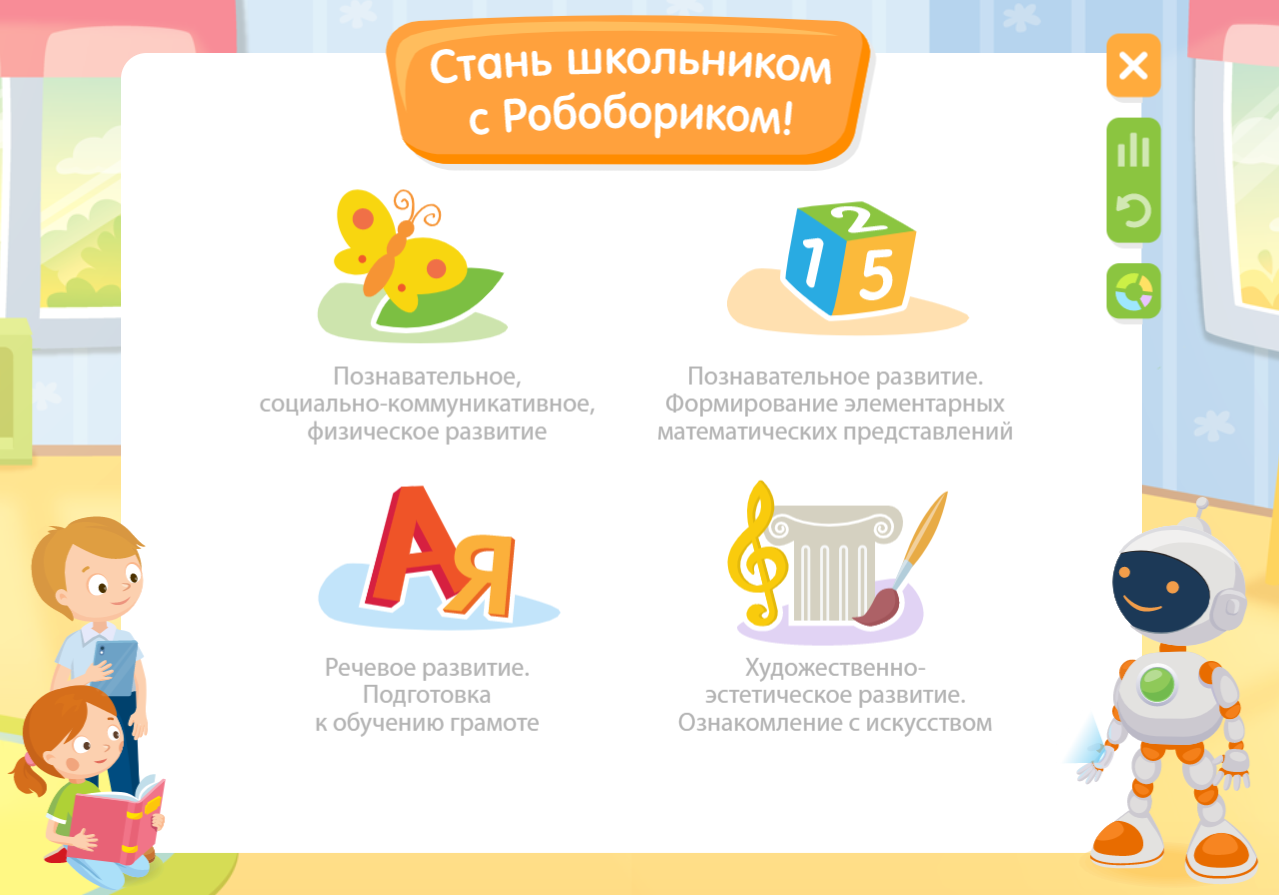 Работая с данным курсом, ребёнок сможетпройти все темы, которые должен освоить выпускник детского сада и быть готовым к обучению в первом классеразвить интеллектуальные способности и личностные качестванаучиться работать в электронной образовательной среде (чего требует современная школа)В курсе:— 136 тематических занятий— 1 500 интерактивных заданий— 106 анимационных роликов— 272 задания для распечатки